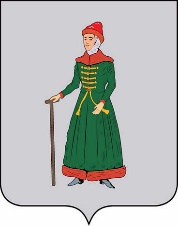 АДМИНИСТРАЦИЯСТАРИЦКОГО МУНИЦИПАЛЬНОГО ОКРУГАТВЕРСКОЙ  ОБЛАСТИПОСТАНОВЛЕНИЕ03.04.2024                                   г. Старица                                               № 201Об утверждении стоимости услуг, предоставляемых согласно  гарантированному перечню услуг по погребению, и требований                           к качеству услуг по погребению                     в пределах гарантированного перечня услуг по погребениюВ соответствии с Федеральным законом от 12.01.1996 № 8-ФЗ «О погребении и похоронном деле» (далее – Закон № 8-ФЗ), Федеральным законом от 06.10.2003 № 131-ФЗ «Об общих принципах организации местного самоуправления в Российской Федерации»,  постановлением Правительства Российской Федерации от 23.01.2024 № 46 «Об утверждении коэффициента индексации выплат, пособий и компенсаций в 2024 году», руководствуясь Уставом Старицкого муниципального округа Тверской области, Администрация Старицкого муниципального округа Тверской области                                      ПОСТАНОВЛЯЕТ:1. Утвердить стоимость услуг по погребению, предоставляемых специализированной службой по вопросам похоронного дела в соответствии со статьей 9 Закона № 8-ФЗ супругу, близким родственникам, иным родственникам, законному представителю или иному лицу, взявшему на себя обязанность осуществить погребение умершего, согласно Приложению № 1  к настоящему постановлению.2. Утвердить стоимость услуг по погребению, предоставляемых специализированной службой по вопросам похоронного дела в соответствии со статьей 12 Закона № 8-ФЗ при погребении умерших (погибших), не имеющих супруга, близких родственников, иных родственников либо законного представителя умершего или при невозможности осуществить ими погребение, а также при отсутствии иных лиц, взявших на себя обязанность осуществить погребение, погребение умершего на дому, на улице или в ином месте после установления органами внутренних дел его личности, согласно Приложению № 2 к настоящему постановлению.3. Утвердить Требования к качеству услуг, предоставляемых специализированной службой по вопросам похоронного дела в соответствии со статьями 9 и 12 Федерального закона  от 12.01.1996 №8-ФЗ «О погребении и похоронном деле» на территории Старицкого муниципального округа Тверской области согласно приложению № 3                        к настоящему постановлению.4. Признать утратившим силу постановление Администрации Старицкого муниципального округа Тверской области от 10.03.2023 № 266 «Об установлении показателей качества и стоимости услуг по погребению, предоставляемых согласно гарантированному перечню услуг по погребению».5. Опубликовать настоящее постановление в газете «Старицкий вестник» и разместить на официальном сайте Администрации Старицкого муниципального округа Тверской области в информационно-телекоммуникационной сети Интернет.6.  Настоящее постановление вступает в силу с даты его опубликования и распространяется на правоотношения, возникшие с 01.02.2024.7. Контроль за исполнением настоящего постановления оставляю за собой Глава Старицкого муниципального округа                                                                  С.Ю. Журавлёв							Стоимость услуг по погребению,предоставляемых специализированной службой по вопросам похоронного дела                                   в соответствии со статьей 9 Федерального закона от 12.01.1996 № 8-ФЗ «О погребении и похоронном деле» супругу, близким родственникам, иным родственникам, законному представителю или иному лицу, взявшему на себя обязанность осуществить   погребение умершегоСтоимость услуг по погребению,предоставляемых специализированной службой по вопросам похоронного дела                    в соответствии со статьей 12 Федерального закона от 12.01.1996  № 8-ФЗ                           «О погребении и похоронном деле» при погребении умерших (погибших), не имеющих супруга, близких родственников, иных родственников либо законного представителя умершего или при невозможности осуществить ими погребение,                 а также при отсутствии иных лиц, взявших на себя обязанность осуществить погребение, погребение умершего на дому, на улице или в ином месте после установления органами внутренних дел его личностиТребования
к качеству услуг, предоставляемых специализированной службой по	вопросам похоронного дела в соответствии со статьями 9 и 12 Федерального закона                               от 12.01.1996 № 8-ФЗ «О погребении и похоронном деле» на территории Старицкого муниципального округа Тверской области1.1. Настоящие Требования разработаны в соответствии с Федеральным законом от 12.01.1996 № 8-ФЗ «О погребении и похоронном деле» (далее – Закон № 8-ФЗ), Федеральным законом от 06.10.2003 № 131-ФЗ «Об общих принципах организации местного самоуправления в Российской Федерации» и устанавливают требования к качеству услуг, предоставляемых супругу, близким родственникам, иным родственникам, законному представителю или иному лицу, взявшему на себя обязанность осуществить погребение умершего (погибшего), согласно гарантированному перечню услуг по погребению.1.2. Услуги по погребению оказываются специализированной службой по вопросам похоронного дела.1.3. Качество услуг, предоставляемых согласно гарантированному перечню услуг, должно соответствовать следующим требованиям: 1.3.1. Оформление документов, необходимых для погребения: – оформление государственного свидетельства о смерти;– оформление справки о смерти для назначения и выплаты единовременного государственного пособия (по установленной форме);– оформление счёта-заказа на погребение.	Услуга по оформлению документов, необходимых для погребения, предоставляется специализированной службой по вопросам похоронного дела в день обращения супруга, близких родственников, иных родственников, законного представителя или иного лица, взявшего на себя обязанность осуществить погребение умершего. Свидетельство о смерти выдается в установленном порядке территориальным органом ЗАГС.	При отсутствии супруга, близких родственников, иных родственников либо законного представителя умершего или при невозможности осуществить ими погребение, а также при отсутствии иных лиц, взявших              на себя обязанность осуществить погребение умершего на дому, на улице или в ином месте после установления органами внутренних дел его личности, а также если лицами, взявшими на себя обязанность осуществить погребение умершего не представлены необходимые документы, специализированная служба по вопросам похоронного дела с участием уполномоченных органов оформляет:	– медицинское заключение о смерти;	– свидетельство о смерти;	– справку для получения пособия на погребение.	1.3.2. Предоставление и доставка гроба и других предметов, необходимых                     для погребения (в день обращения):  – гроб стандартный, деревянный строганный, неокрашенный, размером в соответствии с телом умершего, обитый внутри и снаружи хлопчатобумажной тканью (обивка гроба не является обязательным требованием);– ритуальные принадлежности (покрывало (саван) из хлопчатобумажной ткани, подушка, набитая древесными опилками (наволочка из хлопчатобумажной ткани).– снятие гроба и других предметов, необходимых для погребения  со стеллажа, вынос их из помещения предприятия и погрузка в транспортное средство.– доставка до морга (дома), снятие гроба с транспортного средства и внос                         в помещение морга (дома (независимо от этажности дома).1.3.3. Облачение тела покрывалом (саваном) из хлопчатобумажной ткани                            в зависимости от длины тела умершего.1.3.4. Перевозка тела (останков) умершего на кладбище (в крематорий).Специализированной службой по вопросам похоронного дела обеспечивается:– предоставление транспортного средства для перевозки гроба с телом умершего (урны ритуальной) от местонахождения тела до кладбища;– вынос гроба с телом умершего (урны ритуальной) из транспортного средства;– перемещение гроба с телом умершего (урны ритуальной) к месту захоронения.1.3.5. Погребение.Специализированной службой по вопросам похоронного дела обеспечивается:– расчистка и разметка места для выкапывания могилы в соответствии                              с планировкой кладбища;– изготовление могилы ручным или механизированным способом с зачисткой вручную;– закрытие (забивка) крышки гроба и опускание гроба в могилу (погребение урны                                          с прахом умершего на кладбище);– засыпка могилы и устройство надмогильного холма;– установка мемориальной таблички, содержащей регистрационные данные умершего (фамилию, имя, отчество (последнее при наличии), дату его рождения и смерти).№п/пНаименование услугСтоимость (руб.)1.Оформление документов, необходимых для погребения8370-202.Предоставление и доставка гроба и других предметов, необходимых для погребения8370-203.Перевозка тела (останков) умершего на кладбище (в крематорий)8370-204.Погребение (кремация с последующей выдачей урны с прахом)8370-205.ИТОГО8370-20№п/пНаименование услугСтоимость (руб.)1.Оформление документов, необходимых для погребения8370-202.Облачение тела8370-203.Предоставление гроба8370-204.Перевозка умершего на кладбище                      (в крематорий)8370-205.Погребение8370-206.ИТОГО8370-20